Инструкция подключения к защищенному каналу ГСФРДля скачивания зайти по следующей  ссылке: https://www.checkpoint.com/products/remote-access-vpn/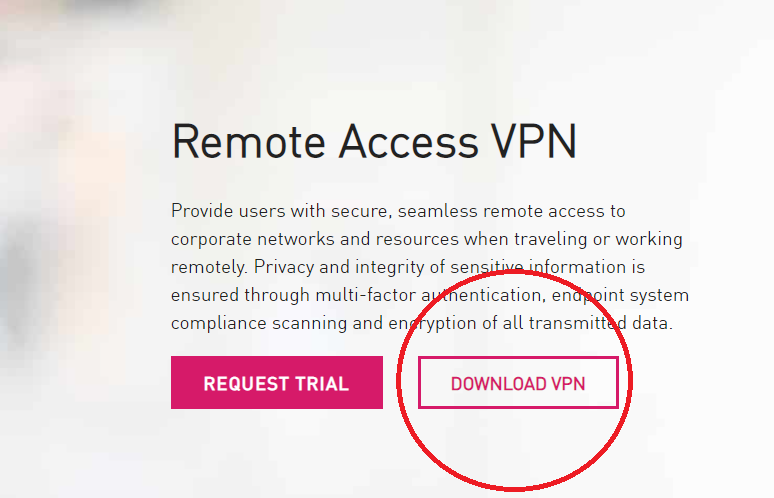 Нажать кнопку Download VPNПосле этого появится конопка Download (Remote Access for Windows)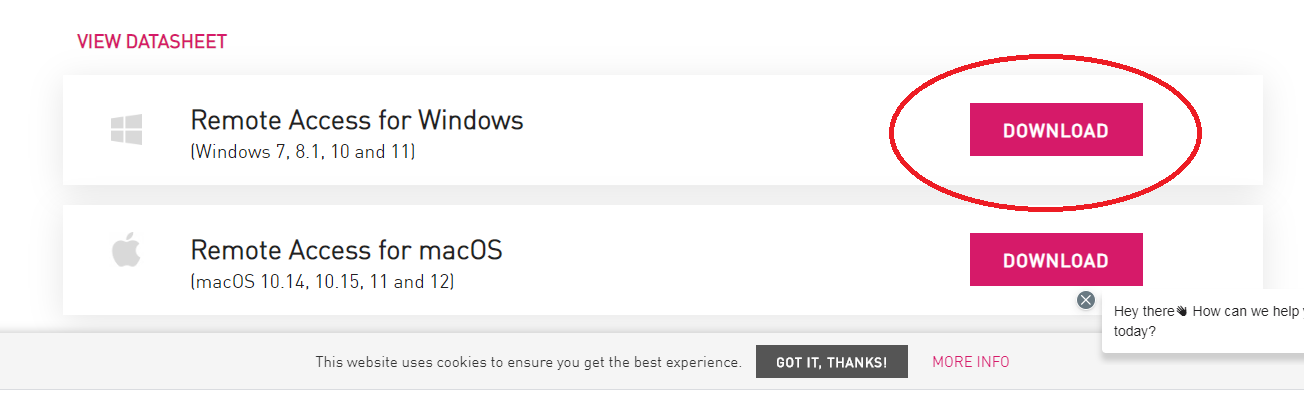 Нажать кнопку Download (Для скачивния ПО Checkpoint VPN)Установить ПО следуя по нижеуказанным скриншотам.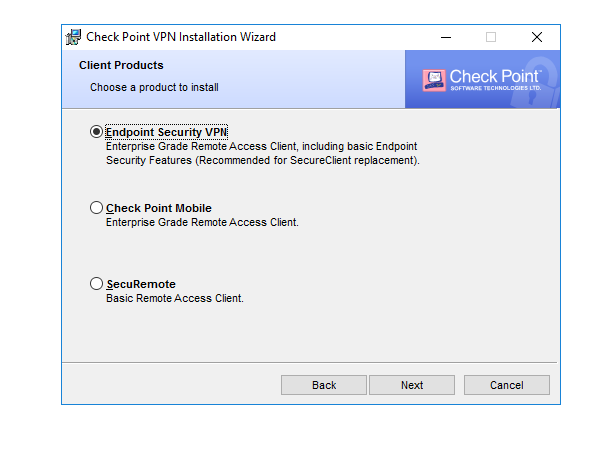 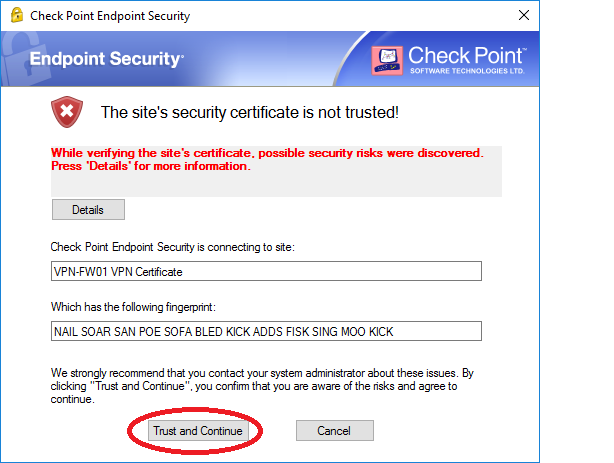 Создать сайт для подключения к защищенному каналу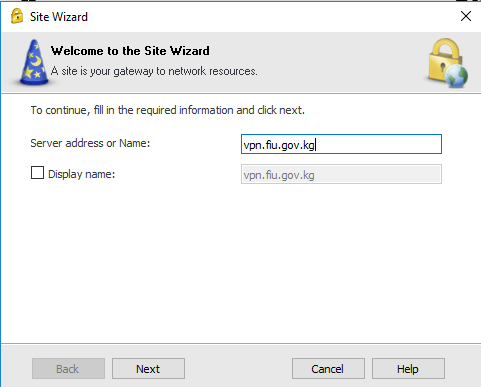 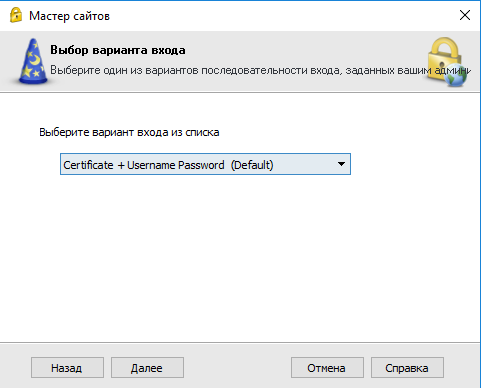 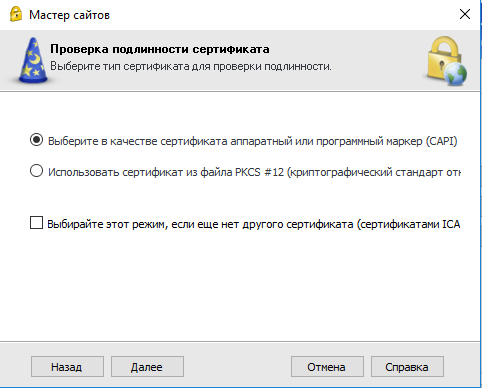 Выберите сертификат (CAPI) для регистрации.После установки ПО нажать на следующую ссылку синим шрифтом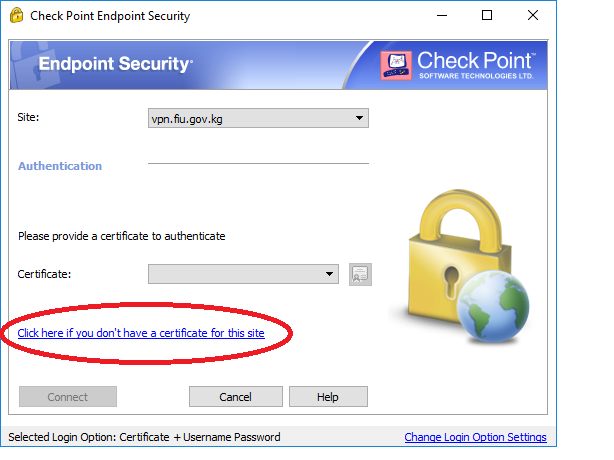 Введите регистрационный код, выданный ГСФР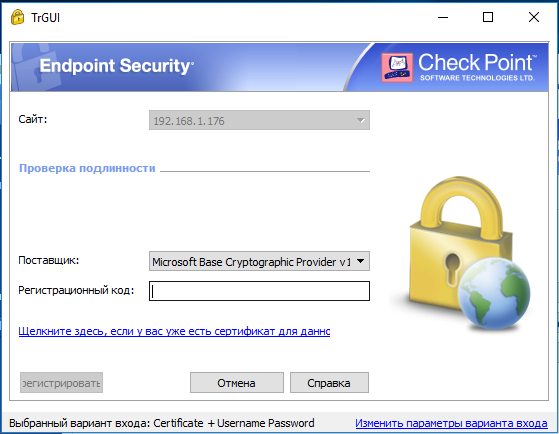 Важно: После регистрации выданного ГСФР сертификата на одном устройстве этот же сертификат невозможно будет зарегистрировать на другом устройстве. Соответственно на другом устройстве не будет возможности подключиться к защищенному каналу.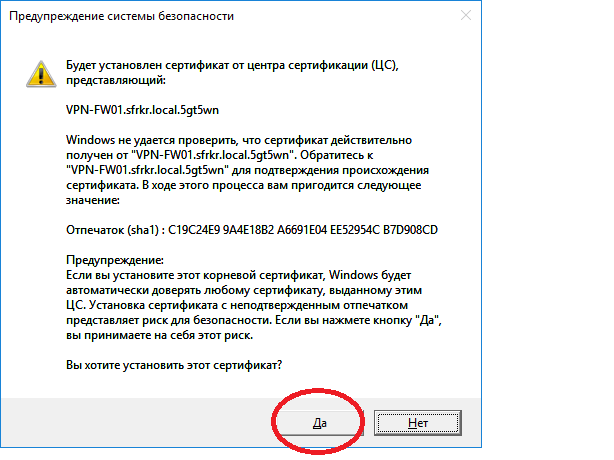 Ввести данные, полученные от ГСФР.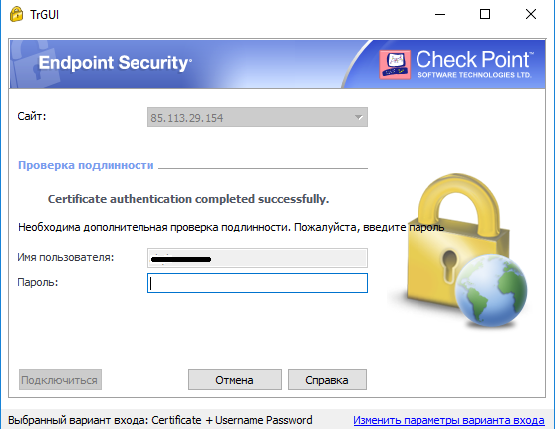 Смена одноразового пароля от почтового сервера.После успешного подключения к защищенному каналу откройте сайт «https://fiu.security» через браузер Firefox (через другие браузеры не заходит)  и введите свои данные от почтового сервера. Затем придумайте пароль и введите. Обязательно написать перед именем пользователя домен «fiu\»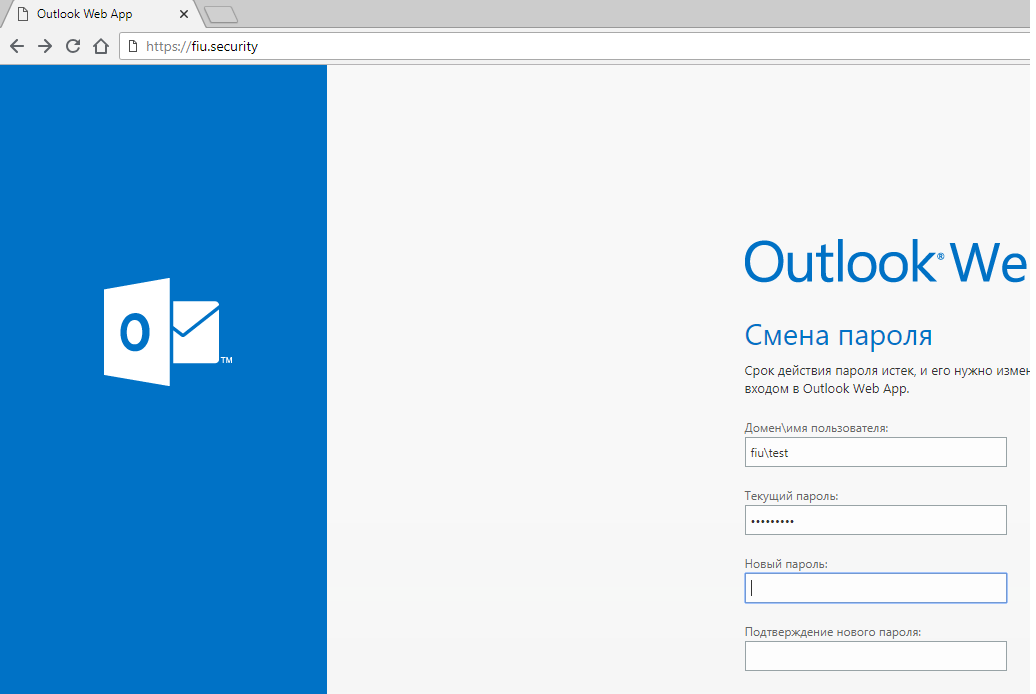 После смены пароля можно приступать к настройке Outlook.Настройка клиента электронной почты (Microsoft Outlook)Открыть Outlook, нажать на кнопку «файл» в верхнем левом углу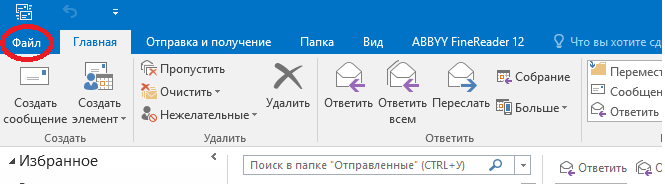 Нажать на кнопку добавить учетную запись, ввести данные и нажать далее.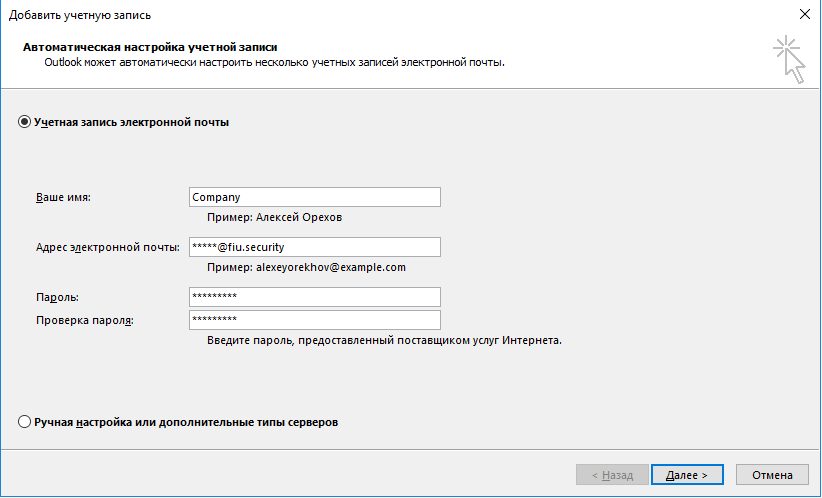 Появится окно о доверии самоподписанному сертификату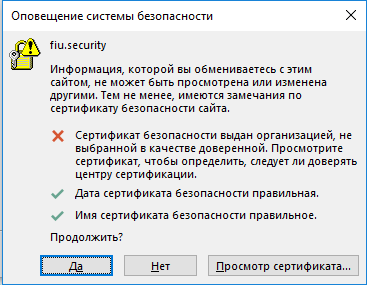 Необходимо импортировать сертификат в хранилище машины, где устанавливается защищенная связь. Для этого нужно нажать установить сертификат и следовать инструкции на следующих скриншотах 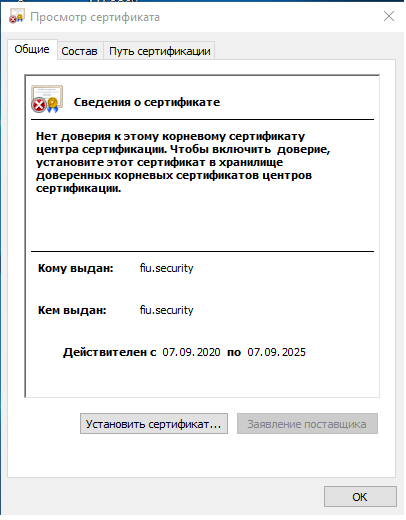 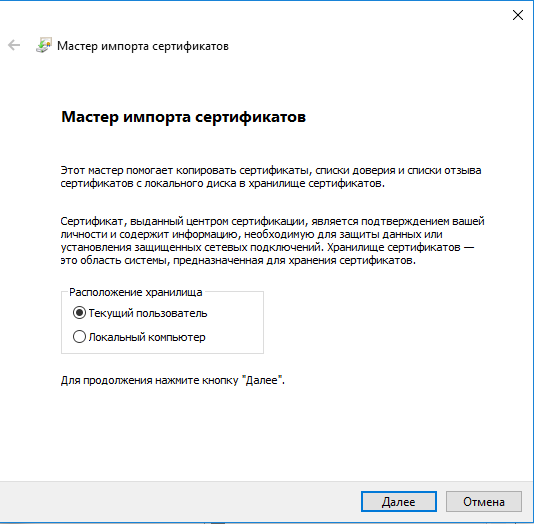 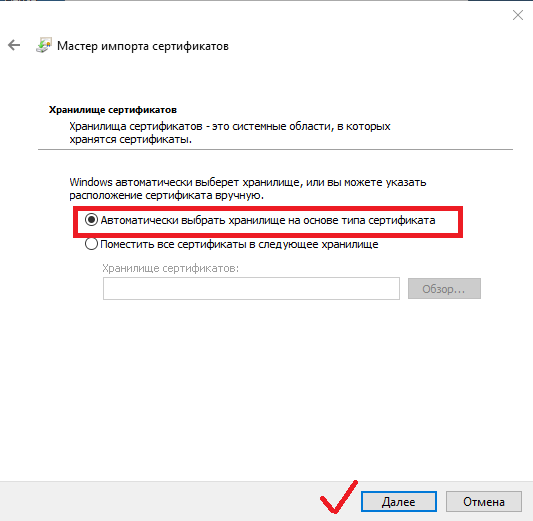 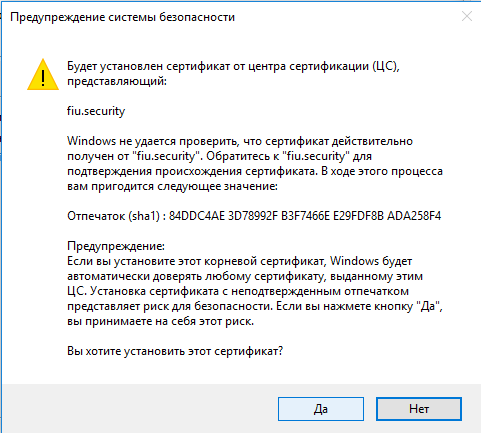 Нажать на кнопку «Да». Сертификат будет успешно импортирован.